AQA ContextHome & Environment  EnvironmentCurrent issues facing the planetBeing environmentally friendly within the home and local areaJan 11 F Q6 / Jan 11 H Q2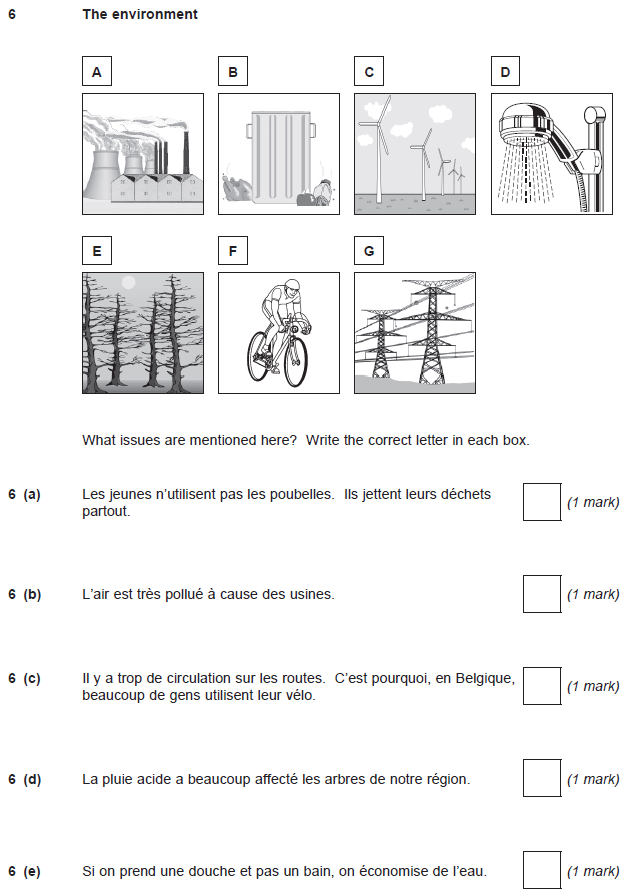 June 12 F Q4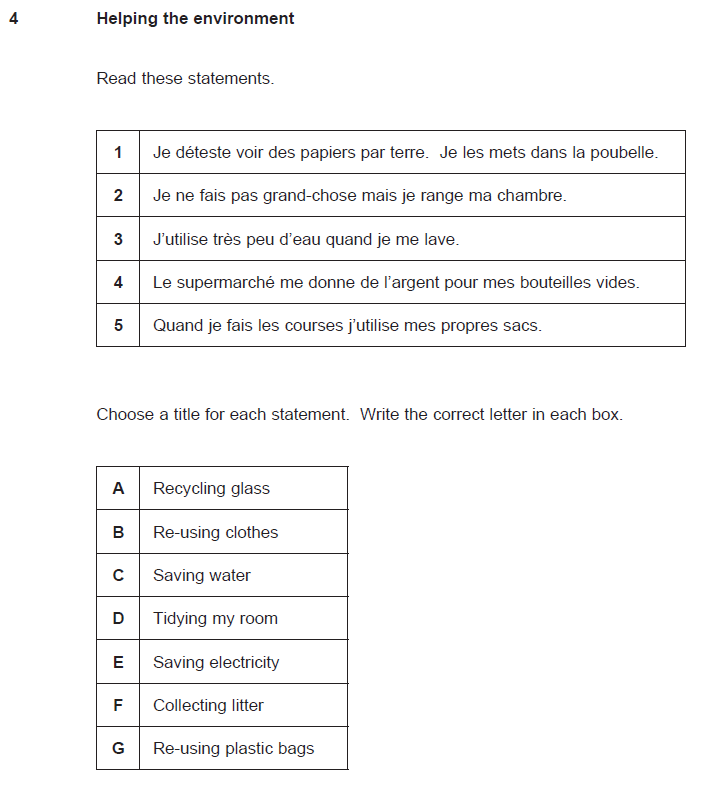 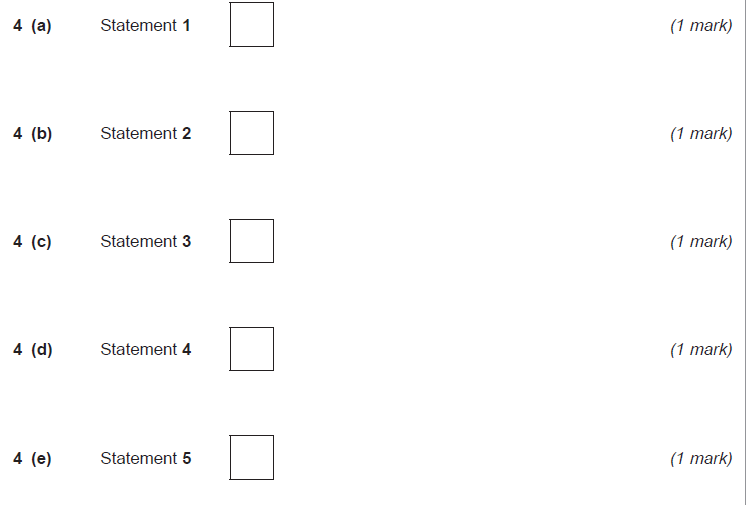 Jan 12 F Q7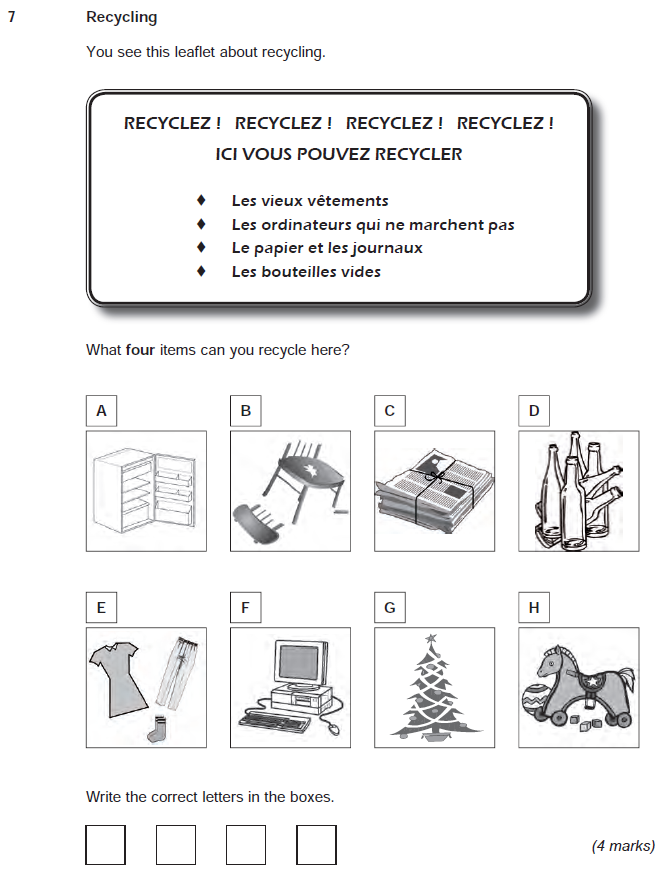 June 10 H Q5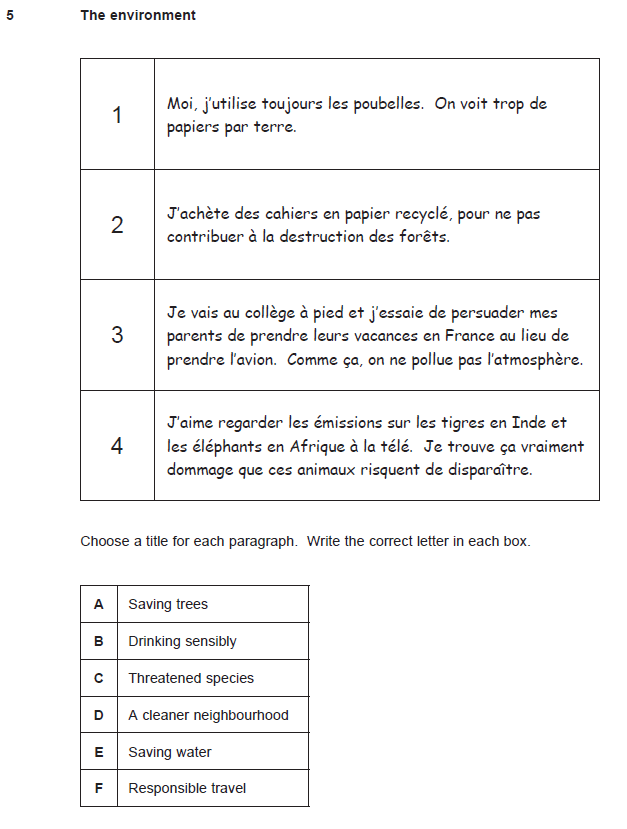 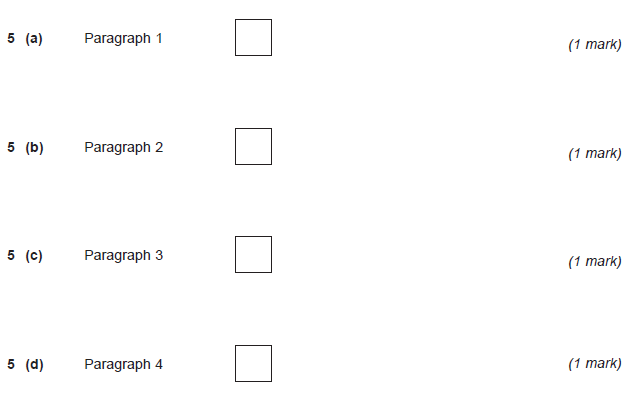 Jan 11 H Q5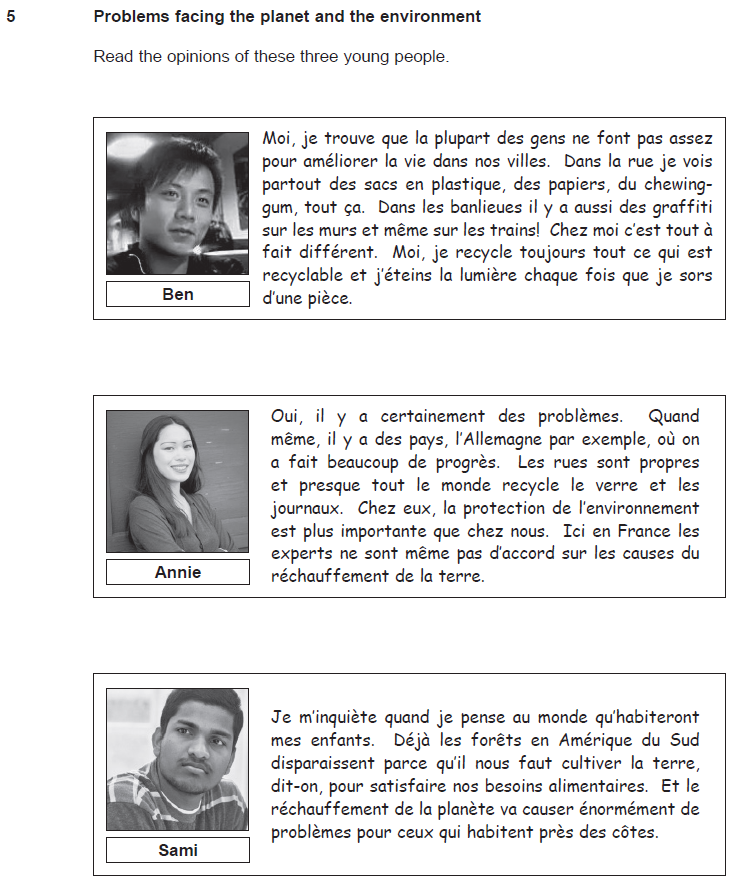 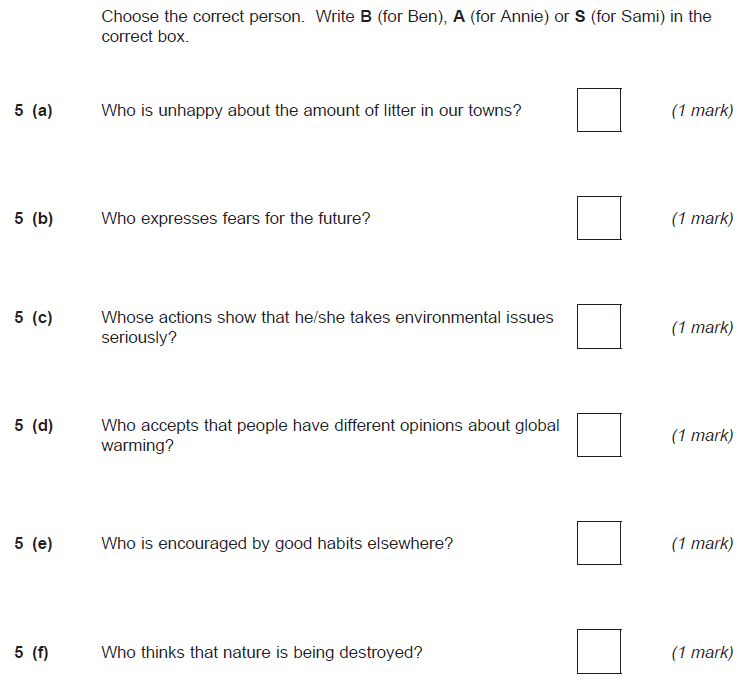 June 11 H Q8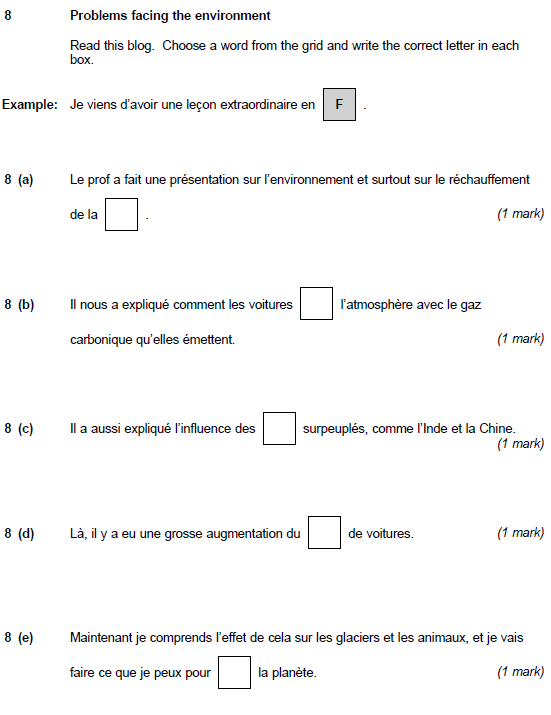 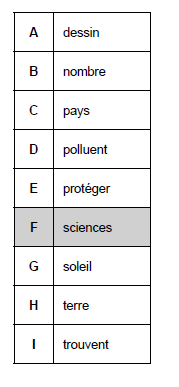 Jan 12 H Q3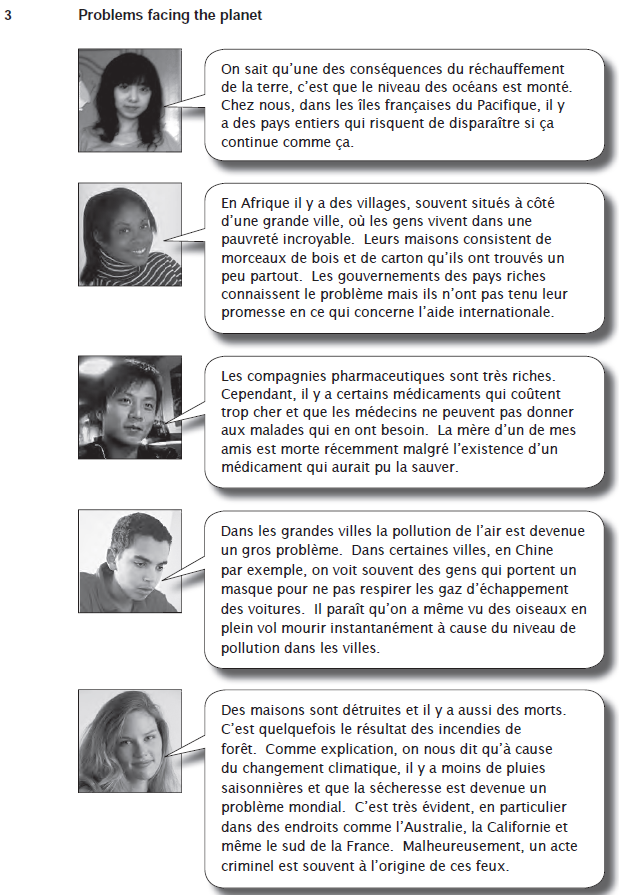 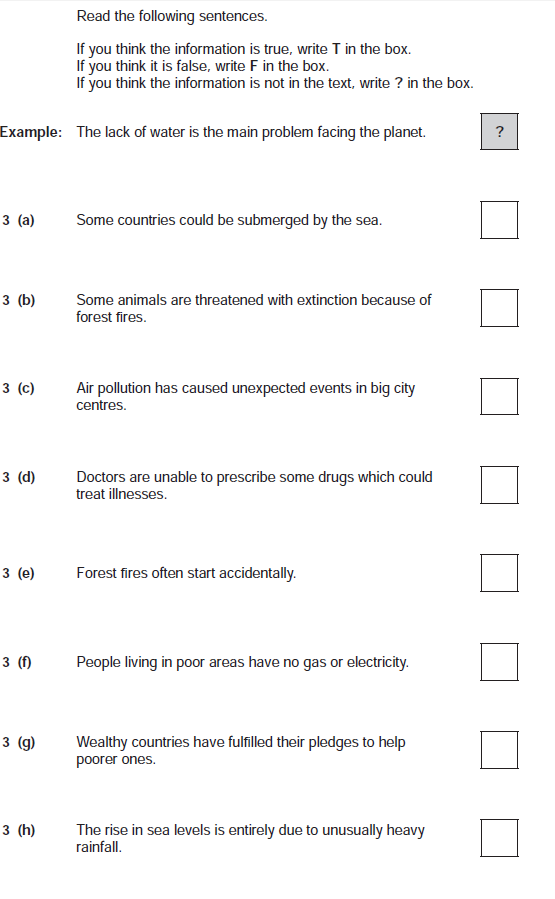 June 12 H Q1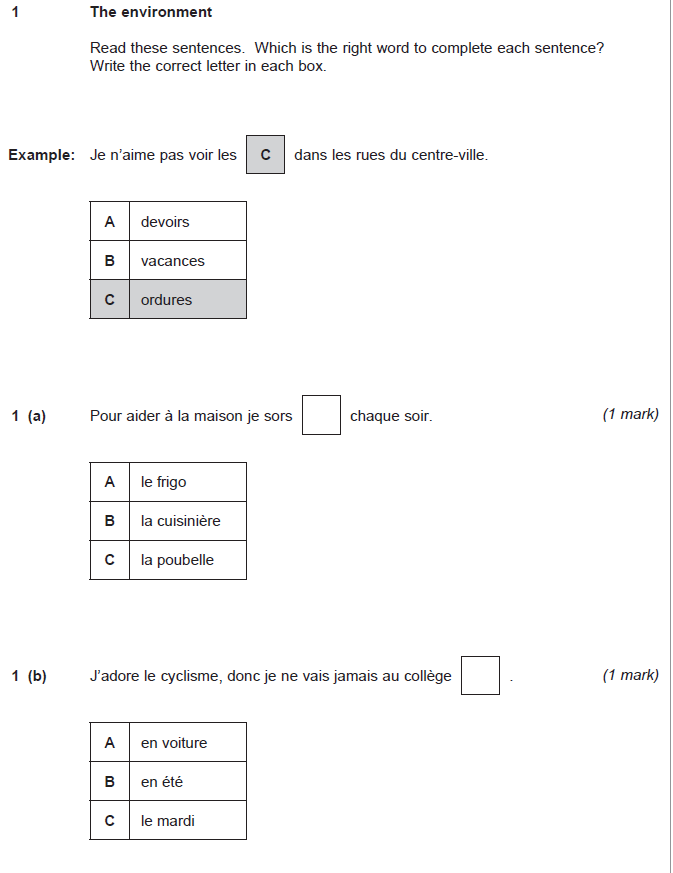 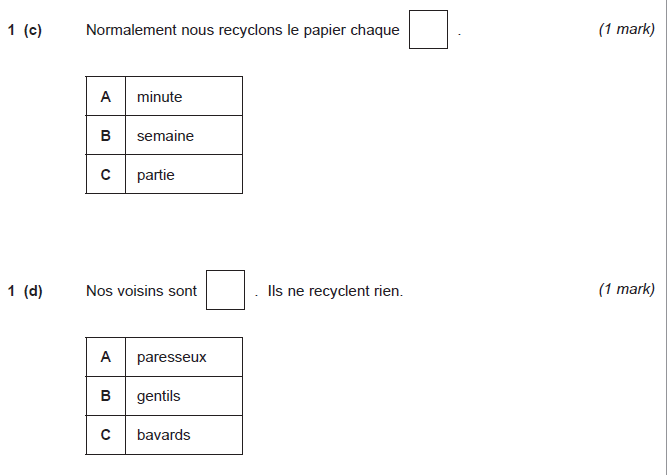 Mark schemeJan 11 F Q6 / Jan 11 H Q2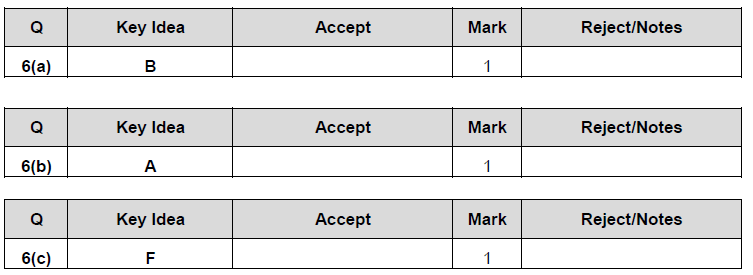 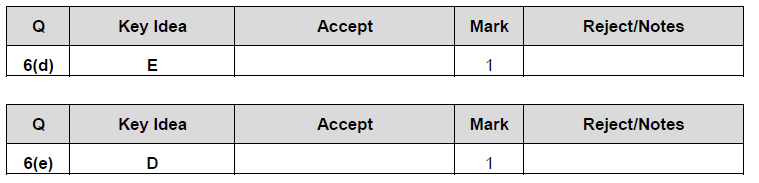 June 12 F Q4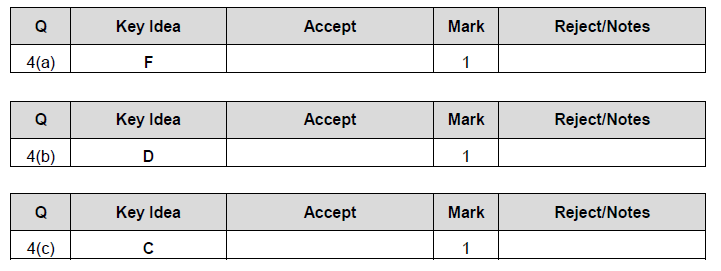 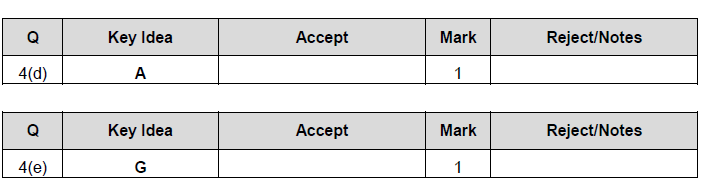 Jan 12 F Q7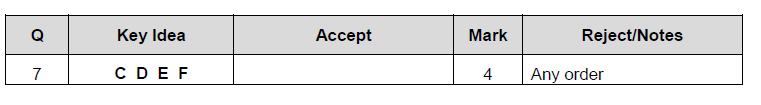 June 10 H Q5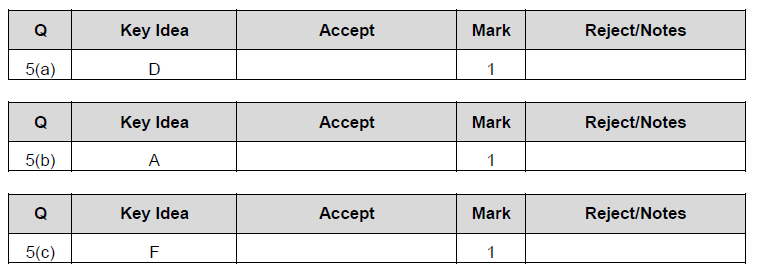 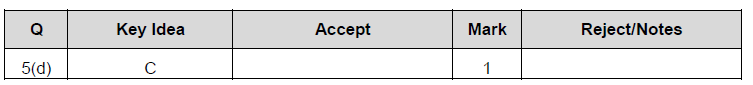 Jan 11 H Q5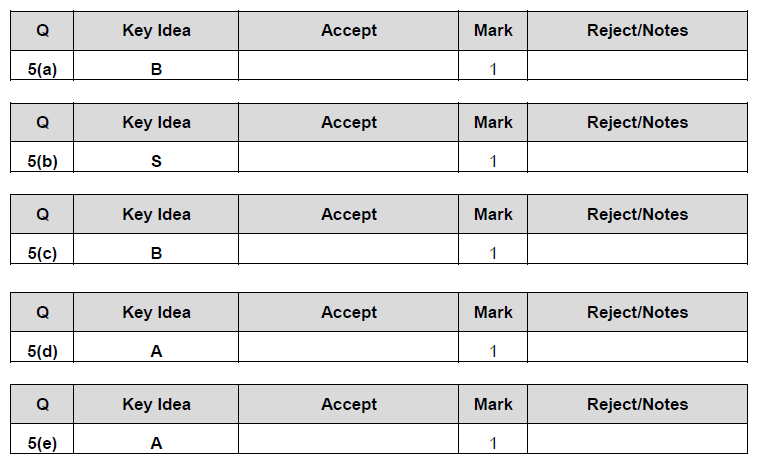 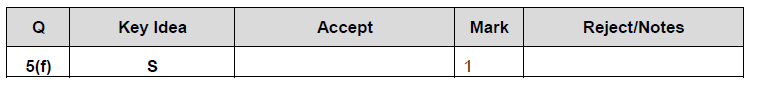 June 11 H Q8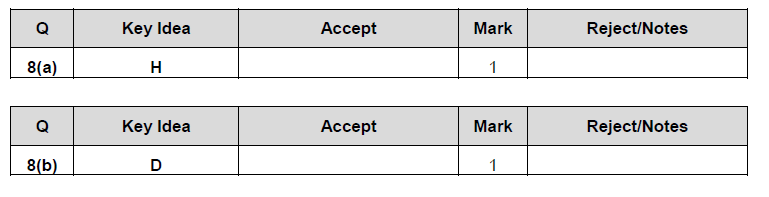 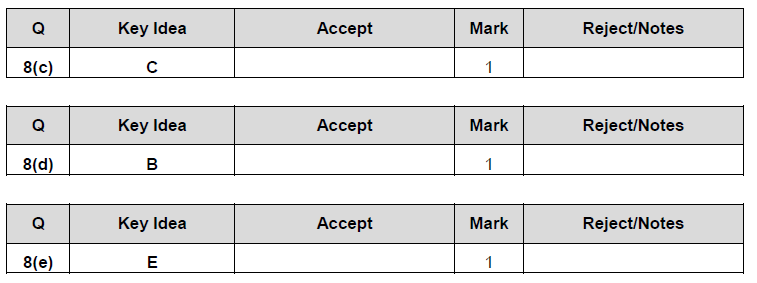 Jan 12 H Q3June 12 H Q1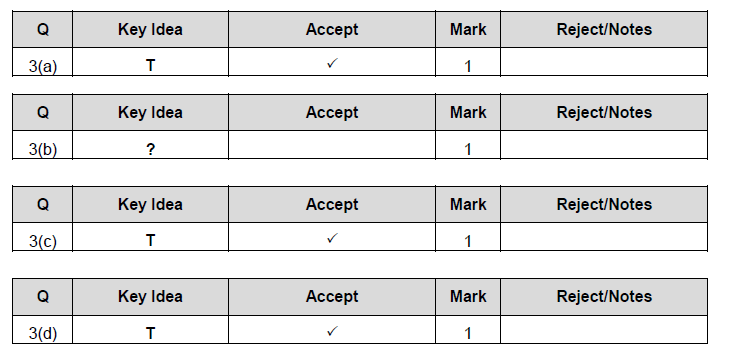 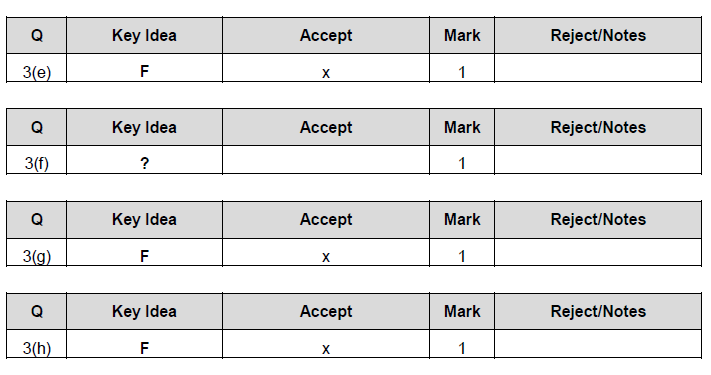 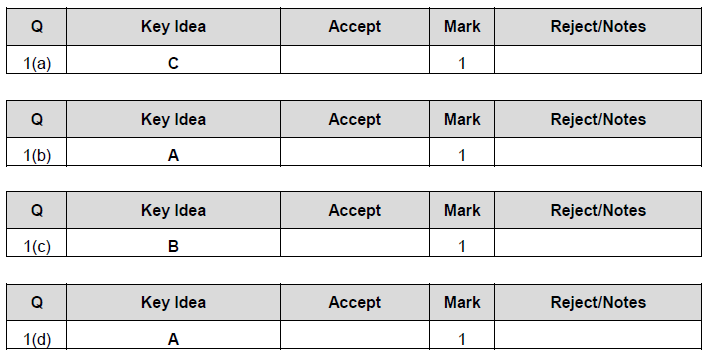 